Аппликация«Гвоздика на открытку»Цель: изготовление букета гвоздик из бумаги в технике оригами.Задачи:Учить детей изготавливать поделки в технике оригами.Упражнять детей в умении ровно и аккуратно складывать бумагу, четко выполнять сгибы.Развивать зрительное внимание, зрительно-двигательный контроль.Воспитывать эстетический вкус, патриотические чувства.Материалы для работы:Бумага зеленого, голубого и розового цветаНожницыЛенейкаКарандашКлейУже давно красная гвоздика ассоциируется именно с днем Победы, в этот день их дарят ветеранам, их возлагают к памятникам и к вечному огню. Так почему дарят гвоздики на день Победы? Этот цветок является символом пролитой крови за годы войны. Он олицетворяет мужество, стойкость солдат и преодоленные ими трудности за долгие годы войны. Все это очень символично в этот день, т.к. 9 мая не только празднуют день Победы, но это еще и день памяти павших.Предлагаем ребятам сделать гвоздики своими руками при помощи техники оригами, опираясь на видео инструкцию.Ссылка прилагается ниже.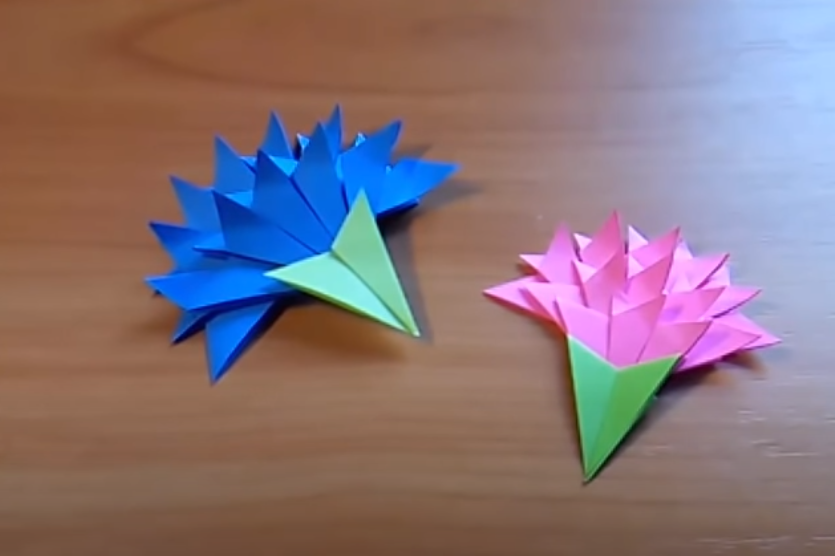 https://www.youtube.com/watch?v=iCRruoycfyI